※特に記載のあるものを除いて、記載内容は令和６年３月現在のものです。【相談電話番号等】※「セクハラ・女性相談」については、ご希望により女性相談員による対応も可能です労働委員会は、労使関係の中でも主に集団的労使関係を対象とした労使紛争の解決を援助するための独立した行政機関です。主に、労働組合と使用者の間の労働争議の調整、不当労働行為の審査や労働組合の資格審査などを行っています。【お問い合わせ】大阪府労働委員会事務局　06-6941-7191　（大阪市中央区北浜東３番１４号　エル・おおさか本館８階）【ホームページ】https://www.pref.osaka.lg.jp/rodoi/rodo/○大阪労働局総合労働相談コーナー※各労働基準監督署内にも総合労働相談コーナー（P3参照）を設置しております。○雇用環境・均等部指導課男女雇用機会均等法やパートタイム・有期雇用労働法、育児・介護休業法、仕事と家庭の両立支援対策についての相談等○需給調整事業部労働者派遣事業、職業紹介事業の許可･届出、事業報告等の業務、事業所指導監督、派遣労働者等からの相談等―労働条件や労災保険のお問い合わせ―○労働基準監督署＆総合労働相談コーナー賃金、労働時間等の労働条件や労災保険の相談、申告等月～金 8:30～17:15（※泉大津総合労働相談コーナーは月～金 9:30～17:00）（相談）総合労働相談コーナー（監督）賃金、労働時間、解雇等に関すること（安衛）災害防止、労働安全衛生管理等に関すること（労災）労働保険の加入、労災補償等に関すること○大阪働き方改革推進支援・賃金相談センター就業規則の作成方法、賃金規定の見直し、労働関係助成金の活用などについて、社会保険労務士等の専門家が相談（無料・厚生労働省大阪労働局委託事業）○ハローワーク（公共職業安定所）求人・求職、雇用保険（失業等給付）、公正採用選考（不適切な採用面接に対する指導）や育児休業給付、介護休業給付の問い合わせ。原則：平日8:30～17:15（土・日・祝休日・年末年始休み）☆は平日17:15以降、土・日・祝の開庁あり（施設によって異なります。平日17:15以降土日祝は求人情報提供・職業紹介のみ）詳細はお問合せください○その他のハローワーク等（マザーズハローワーク、マザーズコーナー）女性を対象とした職業相談、紹介、求人情報の提供、再就職セミナー等の実施、子育てをしながら就職を希望する女性等への各種支援等を行っております※その他、堺、枚方、布施、淀川、梅田、藤井寺、泉大津、泉佐野、大阪東、阿倍野、門真、河内長野、ワークポートたかつき、ハローワークプラザ千里にもマザーズコーナーがあります。詳細はお問合せください（ハローワークプラザ）検索用パソコンによる求人情報提供・職業紹介（※雇用保険、職業訓練、求人関係業務は取り扱っていません）（シニアコーナー）中高年齢者の方のための総合雇用情報センター55歳以上の方を対象とした職業相談・紹介をはじめ、高年齢者のための求人相談及び能力開発（職業訓練）の相談を実施しております（わかもの・新卒応援ハローワーク）新規大学（院）及び短期大学、高等専門学校、専修学校、職業能力開発校（高卒2年課程以上）を卒業予定及び既卒者（卒業後3年以内）またはフリーター当の概ね35歳未満の若年層を対象とした求人情報の提供及び職業相談・紹介及び各種支援セミナーを実施しております。（人材確保対策コーナー）介護・医療・保育等福祉関係職種及び警備・運輸関係職種での就職を希望する方に資格取得に関する相談、各種情報提供、福祉人材登録、就職支援を実施しております。　※その他、布施、池田、茨木、梅田、大阪西、淀川でもコーナーを設置しています。（港湾事業所の諸届及び日雇労働者専門ハローワーク）（日雇労働者専門ハローワーク）（大阪府社会福祉協議会福祉人材センター）福祉分野における求人・求職情報の提供、求人登録、職業紹介・あっせん、講座等○全国健康保険協会（協会けんぽ）全国健康保険協会運営の健康保険に関する、給付や任意継続等○日本年金機構（年金事務所）国民年金、厚生年金保険、全国健康保険協会運営の健康保険に関する、加入、保険料納付※利用時間  8:30～17:15※１：大淀北一丁目・二丁目、大淀中一丁目～五丁目、大淀南一丁目～三丁目、国分寺一丁目・二丁目、天神橋七丁目・八丁目、豊崎一丁目～七丁目、中津一丁目～七丁目、長柄中一丁目～三丁目、長柄西一丁目・二丁目、長柄東一丁目～三丁目、本庄西一丁目～三丁目、本庄東一丁目～三丁目○年金電話相談　電話による年金の相談（※第2土曜日あり）○街角の年金相談センター（運営：全国社会保険労務士会連合会）　年金相談実施（※面談相談のみ）※予約受付専門電話　0570-05-4890〇こころの健康について※18:30～22:30（受付は22:00）にも、民間団体による相談対応を行っています。※一部のIP電話等からは接続できません。※お住まいの地域や発信される場所によっては、他府県につながる場合があります。　その場合は、下記の「こころの電話相談」をご利用ください。※府内各保健所でもこころの健康相談を実施しています〇死にたい気持ちなどに関する相談について〇妊娠中や産後の方〇産業保健に関する問題、研修、情報提供について○大阪労働局外国人労働者相談コーナー労働条件に関する相談（労働基準法関係）○外国人雇用サービスセンター職業相談･職業紹介･求人情報の提供、留学生支援事業･在留資格に関する手続等の相談○大阪府国際交流財団（ＯＦＩＸ）大阪府外国人情報コーナー在住外国人の方への在留資格、労働、医療、生活等の相談○外国人の人権電話相談●大阪弁護士会　外国人の人権電話相談●大阪市人権啓発・相談センター●入国管理局（出入国管理に関する各種手続案内等）〇地方自治体が運営する施設●ＯＳＡＫＡしごとフィールド（大阪市中央区北浜東3-14　エル・おおさか本館2・3階）【ホームページ】http://shigotofield.jp/　【お問い合わせ】06-4794-9198【営業時間】月～金　9:30～20:00土　9:30～16:00　　　　　（休館日）　日・祝・年末年始ＯＳＡＫＡしごとフィールドは、年齢・状況を問わず「働きたい」と思っているすべての方にご利用いただける総合就業支援拠点です。自分自身の状況に応じたカウンセリングや就職活動に役立つセミナー等を受講することができます。大阪東ハローワークコーナーでは、求人検索、職業相談を行っております。ＯＳＡＫＡしごとフィールドの主な提供メニューカウンセリング等（要予約）月～金　10:00～20:00（19:00最終受付）働くことに関する様々なお悩みについて、国家資格を持つキャリアカウンセラーが一緒に考え、解決できるようお手伝いします。Webでのご相談も可能です。また、模擬面接や応募書類の添削も行います。セミナー（要予約）マナーや身だしなみ、書類の書き方や多様な業界の研究など、就活に役立つセミナーやイベントを実施しています。サポートステーション（大阪府地域若者サポートステーション）働くことに悩みを抱える15～49歳以下の無業状態にある若者等に対し、専門的な相　談や就労訓練等により、就職等進路決定に向けた支援を実施。大阪東ハローワークコーナー　※月～金　10:00～18:30、土・日・祝・年末年始休求人閲覧・検索のほか、ハローワーク職員による職業相談、職業紹介を実施。中小企業人材支援センターセミナーやコンサルティング、求職者との出会いの場の提供等、様々なメニューで　企業の採用・育成・定着支援を行います。子育て・しごと応援ルーム『ふぁみタス』　※月～金　10:00～17:30、土・日・祝・年末年始休保育士資格をもつキャリアカウンセラーが、仕事と家庭の両立や就職活動、保育所探しをサポートします。お子さまと一緒にご利用いただけるよう、キッズスペースや授乳・おむつ替えができるコーナーも用意しております。また、面接時等にご利用いただける一時保育サービスもございます。（無料。対象：６か月～２歳）●さかいJOBステーション（堺市）【お問い合わせ】フリーダイヤル　0120-245108（堺市北区長曽根町183-5　堺市産業振興センター１階）【利用時間】火～土　10：00～19:00（受付18：45終了）　　　　　　　　　休業日　日・月・祝・年末年始【対象者】JOBカフェSAKAI（15歳～39歳までの若年者）　　　　　女性しごとプラザ（全年齢の女性）　　　　　デジタル人材ステーション（デジタルスキル（ITパスポート資格）を有する方）　　　　　SAKAI JOB CLUB（就業中の若年者、女性、デジタルスキルを有する方）　　　　　堺ハローワークコーナー（全年齢の求職者）【ホームページ】https://www.sakai-jobstation.jp/●JOBナビ吹田（吹田市）（※対象者：吹田市在住・在勤・在学の方）【お問い合わせ】06-6170-6125　（吹田市昭和町12番1号吹田市立勤労者会館（アスワーク吹田）３F）【利用時間】月～金・第１土　11:00～19:00（受付は18:45終了・職業紹介受付は18:30終了）　　　　　　　　休館日　土（第１土を除く）・日・祝・年末年始【ホームページ】http://www.jn-suita.jp/〇地域就労支援センター　地域就労支援センターは、各市町村に設置されており、就職困難者等の求職や雇用に関する相談に応じています。（R5.5.30現在）○地域若者サポートステーション（府内９ヶ所に設置）　　15歳～49歳までの若年無業者等のうち、就職に向けた取組みへの意欲が認められる若者等とその家族を対象に、・キャリアコンサルタント等による個別相談、メンタル面のサポートが必要な場合は、臨床心理士等による心理カウンセリング・市町村、学校、保健・福祉機関、地域のＮＰＯなどとも連携、協働し、必要に応じて適切な支援機関団体等へ誘導・コミニュケーションスキルアップのためのワークショップ、就労支援セミナー、職場体験などの多様なプログラムの提供等を行っています。○人権に関する相談窓口○大阪府社会保険労務士会就業規則等の整備、働くための法律・諸制度の手続き代行、公的年金等の相談○大阪弁護士会総合法律相談センター予約受付時間も含め、詳細はお問い合わせ願います。※完全予約制につき電話予約用。場所により夜間や土日に相談が受けられる場合もあります。○日本司法支援センター（法テラス）資力の乏しい方が法的トラブルにあったときの無料法律相談、必要な場合に法律の専門家を紹介、裁判費用や弁護士または司法書士の費用を立て替える等の民事法律扶助を実施○公益社団法人民間総合調停センター各種専門家団体、経済団体、消費者団体、自治体等が参加している裁判外紛争解決機関（ADR）で、金銭トラブルや慰謝料問題等を、あっせん、調停、仲裁により解決《大阪府労働環境課（労働相談センター）のご案内》https://roudou-soudan-center.pref.osaka.lg.jp/◆労働相談　－年間の相談件数１万件！　働いている・働こうとする方、事業主の方、お気軽にご相談ください－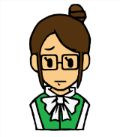 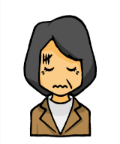 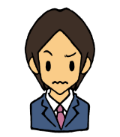 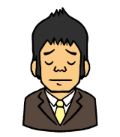 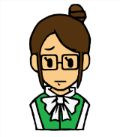 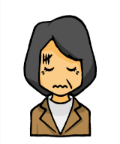 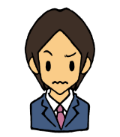 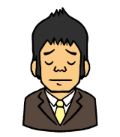 働くこと、雇うことや職場でのトラブルなど、さまざまな労働問題に関する相談について、相談員が電話や面談、オンラインでお受けします。また、通常の労働相談以外にも、弁護士・社会保険労務士による特別相談も実施しています。［※相談実施日時などについては、1ページをご覧ください。］◆労使紛争解決支援制度　－職場のトラブル解決に向けたお手伝いをします－労働者と使用者によるトラブルについて、相談者が当センターの労働相談を利用後、自主的な話合いを行ったにもかかわらず解決に至らなかった場合、双方の同意を得て、府職員が中立・公正な立場で円満な解決に向けてお手伝いする「調整」や、大阪府労働委員会と連携して行う「あっせん」といった紛争解決支援制度があります。◆労働法・労働問題 “きまえ研修” 講師派遣労働法や労働組合に関する基礎知識やハラスメントなど職場のトラブル防止をテーマとする職場の研修会に、無料で府職員を講師として派遣する“きまえ研修(※)”を実施しています。受講者数は、年間約1,000人。多くの企業・団体からご利用頂いています。◆労働関係法令、制度の普及啓発冊子・リーフレットの発行「労働契約で決めておくことは？」「有給休暇っていつもらえるの？」「快適な職場環境づくりの進め方は？」等、働く上で必要となる基本的な法知識、各種労働法令の概要や制度の相談窓口案内をまとめた冊子等を発行しています。また、当センター内には他の公的機関が作成した冊子やリーフレットの閲覧コーナーを設けています。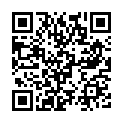 ＜主な発行冊子＞「職場のハラスメント防止・対応ハンドブック」「働く前に知っておくべき13項目」、「働く前に知っておくべき7項目」「働く人、雇う人のためのトラブル防止Q&A」、「育児・介護と仕事の両立に向けた応援ガイドブック」、「労働組合のいろは」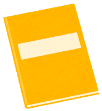 　　　　※労働者・使用者のみなさまに役立つ啓発冊子・リーフレット等ホームページ　　　　　http://www.pref.osaka.lg.jp/sogorodo/keihatusahi-refureto/index.html◆メールマガジン（労働関係情報メール）配信サービス　　当センターが実施するイベント事業など、さまざまな労働関係情報をタイムリーにお届けするメールマガジンです。ぜひご登録ください！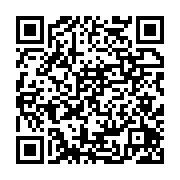 ※労働関係情報メール配信サービスのホームページhttp://www.pref.osaka.lg.jp/sogorodo/roudou-mail-haishin/index.html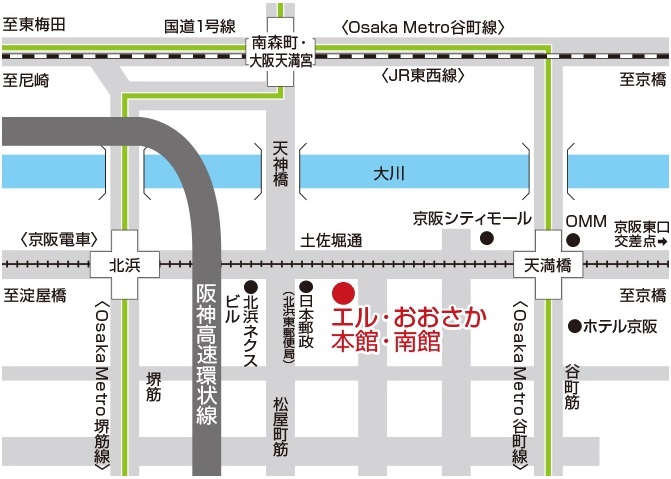 大阪府労働環境課（労働相談センター）大阪市中央区石町2－5－3　大阪府立労働センター（エル・おおさか）南館３階【電話】労働相談：06-6946-2600　　セクハラ・女性相談：06-6946-2601【利用時間】月曜日～金曜日　9:00～18:00（土・日・祝日及び年末年始を除く）【夜間相談】毎週木曜日　20:00まで（祝日の場合は翌日）　　　　　※「セクハラ・女性相談」は、ご希望により女性相談員の対応も可能です。相談方法〇「電話」「面談」及び「オンライン」による相談〇相談費用無料、予約不要、秘密厳守〇弁護士・社会保険労務士による相談も可（あらかじめ、職員が相談内容を整理した上で、予約制により1回限り45分間で行います）〇メンタルヘルス専門相談員による相談も可第1・2・3・4火曜日：午後2時から5時第1水曜日：午後2時から5時　※祝日は除く（要予約・45分）〇「電話」「面談」及び「オンライン」による相談〇相談費用無料、予約不要、秘密厳守〇弁護士・社会保険労務士による相談も可（あらかじめ、職員が相談内容を整理した上で、予約制により1回限り45分間で行います）〇メンタルヘルス専門相談員による相談も可第1・2・3・4火曜日：午後2時から5時第1水曜日：午後2時から5時　※祝日は除く（要予約・45分）ご利用時間一般相談月曜日～金曜日　午前9時〜12時15分・午後1時〜6時ご利用時間夜間相談毎週木曜日　　　午後6時〜8時（祝日の場合は翌日）名　称電話番号所在地労働相談センター【労働相談】06-6946-2600【セクハラ・女性相談】06-6946-2601大阪市中央区石町2-5-3労働センター（エル・おおさか）南館３階大阪労働局総合労働相談コーナー06-7660-00720120-939-009（総合労働相談ダイヤル）中央区大手前4-1-67 大阪合同庁舎2号館8階※フリーダイヤルは大阪府外、携帯電話及びPHS等の利用不可大阪労働局雇用環境・均等部指導課06-6941-8940中央区大手前4-1-67大阪合同庁舎第2号館8階　平日8:30～17:15大阪労働局 需給調整事業部需給調整事業第1課（労働者派遣事業等の許可・届出の受理）06-4790-6303中央区常盤町1-3-8 中央大通FNビル14階大阪労働局 需給調整事業部需給調整事業第2課　　（労働者派遣事業等の指導監督）06-4790-6319中央区常盤町1-3-8 中央大通FNビル14階名称電話番号所　在  地管轄区域大阪中央（相談）06-7654-1176（監督）06-7669-8726（安衛）06-7669-8727（労災）06-7669-8728大阪市中央区森ノ宮中央1-15-10大阪中央労働総合庁舎４・５階中央区・東成区・城東区・天王寺区・浪速区・生野区・鶴見区大阪南（相談）06-7655-1115（監督）06-7688-5580（安衛）06-7688-5581（労災）06-7688-5582大阪市西成区玉出中2-13-27住之江区・住吉区・西成区・阿倍野区・東住吉区・平野区天　　満（相談）06-7658-4564（監督）06-7713-2003（安衛）06-7713-2004（労災）06-7713-2005大阪市北区天満橋1-8-30OAPタワー7階北区・都島区・旭区大阪西（相談）06-7664-3840（監督）06-7713-2021（安衛）06-7713-2022（労災）06-7713-2023大阪市西区北堀江1-2-19アステリオ北堀江ビル9階西区・港区・大正区西野田（相談）06-7222-3013    （監督・安衛）        06-7669-8787（労災）06-7669-8788大阪市此花区西九条5-3-63此花区・西淀川区・福島区淀　川（相談）06-7668-0037（監督）06-7668-0268 （安衛）06-7668-0269（労災）06-7668-0270大阪市淀川区西三国4-1-12東淀川区・淀川区・池田市・豊中市・箕面市・能勢町・豊能町東大阪（相談）06-7655-6431（監督）06-7713-2025（安衛）06-7713-2026（労災）06-7713-2027東大阪市永和2-1-1東大阪商工会議所3階東大阪市・八尾市岸和田（相談）072-449-8740（監督）072-498-1012（安衛）072-498-1013（労災）072-498-1014岸和田市岸城町23-16岸和田市・貝塚市・泉佐野市・泉南市・阪南市・熊取町・田尻町・岬町堺（相談）072-340-4038（監督）072-340-3829（安衛）072-340-3831（労災）072-340-3835堺市堺区南瓦町2-29堺地方合同庁舎３階堺市羽曳野（相談）072-942-4520（監督・安衛）        072-942-1308（労災）072-942-1309羽曳野市誉田3-15-17富田林市・河内長野市・松原市・柏原市・羽曳野市・藤井寺市・大阪狭山市・太子町・河南町・千早赤阪村北大阪（相談）072-391-2953（監督）072-391-5825（安衛）072-391-5826（労災）072-391-5827枚方市東田宮1-6-8守口市・枚方市・寝屋川市・大東市・門真市・四條畷市・交野市泉大津（相談）0725-27-0898（監督・安衛）        0725-27-1211（労災）0725-27-1212泉大津市旭町22-45テクスピア大阪6階泉大津市・和泉市・高石市・忠岡町茨木（相談）072-604-5491（監督）072-604-5308（安衛）072-604-5309（労災）072-604-5310茨木市上中条2-5-7茨木市・高槻市・吹田市・摂津市・島本町大阪働き方改革推進支援・　賃金相談センター0120-068-116FAX06-4800-8177北区天満2-1-30大阪府社会保険労務士会館5階9:00～17:00（土日祝、年末年始を除く）※水曜日は18:00まで受付相談方法：電話・FAX・メール・面談・訪問・オンライン名　称電話番号所　　在　　地管　　轄　　区　　域大阪東06-6942-4771中央区農人橋2-1-36ピップビル1階～3階中央区(ハローワーク大阪西の管轄区域を除く)･東成区･城東区･天王寺区･鶴見区･生野区☆梅 田06-6344-8609北区梅田1-2-2大阪駅前第2ビル16階北区･都島区･旭区･此花区･福島区・西淀川区大阪西06-6582-5271港区南市岡1-2-34西区･浪速区･港区･大正区･中央区（安堂寺町･上本町西･東平･上汐･中寺･松屋町･瓦屋町･高津･南船場･島之内･道頓堀･千日前･難波千日前･難波･日本橋･東心斎橋･心斎橋筋･西心斎橋･宗右衛門町･谷町6～9丁目）阿倍野06-4399-6007阿倍野区文の里1-4-2阿倍野区･西成区･住吉区･平野区･住之江区･東住吉区☆阿倍野職業紹介コーナー06-6631-1675阿倍野区阿倍野筋1-5-1あべのルシアスオフィス棟　8階パソコンによる求人情報提供・職業紹介※雇用保険、職業訓練、求人関係業務は取扱いなし月～金　10:00～18:30第2・4土10:00～18:00※土曜日は求人検索及び紹介窓口のみ（上記以外の土・日・祝休日・年末年始休み）淀　川06-6302-4771淀川区十三本町3-4-11淀川区･東淀川区･吹田市　☆布 施06-6782-4221東大阪市長堂1-8-37イオン布施駅前店4階東大阪市･八尾市堺072-238-8301堺市堺区南瓦町2-29堺地方合同庁舎1～3階堺市☆堺 職業紹介コーナー堺東駅前庁舎072-340-0944堺市堺区三国ヶ丘御幸通59 高島屋堺店9階パソコンによる求人情報提供・職業紹介※雇用保険、職業訓練、求人関係業務は取扱いなし月～金　10:00～18:30第2・4土10:00～18:00※土曜日は求人検索及び紹介窓口のみ（上記以外の土・日・祝休日・年末年始休み）岸和田072-431-5541岸和田市作才町1264岸和田市･貝塚市　池　田072-751-2595池田市栄本町12-9池田市･豊中市･箕面市･能勢町・豊能町泉大津0725-32-5181泉大津市旭町22-45テクスピア大阪2階泉大津市･和泉市･高石市･忠岡町藤井寺072-955-2570藤井寺市岡2-10-18DH藤井寺駅前ビル3階柏原市･松原市･羽曳野市･藤井寺市枚　方072-841-3363枚方市岡本町7-1枚方ビオルネ6階枚方市･寝屋川市･交野市泉佐野072-463-0565泉佐野市上町2-1-20泉佐野市･泉南市･阪南市･熊取町・田尻町・岬町茨　木072-623-2551茨木市東中条町1-12茨木市･高槻市･摂津市・島本町 河内長野0721-53-3081河内長野市昭栄町7-2河内長野市･富田林市･大阪狭山市･太子町・河南町・千早赤阪村門　真06-6906-6831門真市殿島町6-4守口門真商工会館2階守口市･大東市･門真市･四條畷市大阪マザーズハローワーク06-7653-1098中央区難波2-2-3御堂筋グランドビル4階月～金10:00～18:30（土・日・祝休日・年末年始休み）ハローワークプラザ難波06-6214-9200大阪市中央区難波2-2-3御堂筋グランドビル4階10:00～18:30(月～金)10:00～18:00(第１・第３土)ハローワークプラザ泉北072-291-0606堺市南区茶山台１－3－1　パンジョ4階　10:00～18:00（月～金）10:00～18:00(第１・第３土)ハローワークプラザ千里06-6833-7811豊中市新千里東町1-4-1阪急千里中央ビル10階 10:00～18:00(月～土)　（日・祝休日・年末年始休み）ハローワーク大阪東シニアコーナー（生涯現役支援窓口）06-6942-4771中央区農人橋2-1-36ピップビル1～3階 月～金　8時30分～17時15分土・日・休祝日・年末年始は休みハローワーク梅田シニアコーナー（生涯現役支援窓口）06-6344-8609北区梅田1-2-2大阪駅前第2ビル16階月～金　8時30分～17時15分求人情報の閲覧及び職業紹介火・木　8時30分～19時00分土　10時00分～17時00分日・休祝日・年末年始は休み大阪わかものハローワーク06-7709-9470北区角田町8-47 阪急グランドビル18階月～金曜日10:00～18:30、土曜日10:00～18:00（土曜日は求人関係業務は行っていない）日・祝休日・年末年始休み大阪新卒応援ハローワーク06-7709-9455北区角田町8-47 阪急グランドビル18階月～金曜日10:00～18:30、土曜日10:00～18:00（土曜日は求人関係業務は行っていない）日・祝休日・年末年始休みハローワーク大阪東人材確保対策コーナー06-6942-4771中央区農人橋2-1-36ピップビル1～3階ハローワーク阿倍野人材確保対策コーナー06-4399-6007阿倍野区文の里1-4-2ハローワーク枚方人材確保対策コーナー072-841-3363枚方市岡本町7-1枚方ビオルネ6階ハローワーク堺人材確保対策コーナー072-238-8301堺市堺区南瓦町2-29堺地方合同庁舎1～3階大阪港労働公共職業安定所06-6572-5191大阪市港区築港1-12-18あいりん労働公共職業安定所06-6649-1491大阪市西成区萩之茶屋1-11-18南海線高架下大阪福祉人材センター(大阪府社会福祉協議会)06-6762-9020中央区中寺1-1-54大阪社会福祉指導センター3階全国健康保険協会大阪支部06-7711-4300大阪市西区靭本町1-11-7信濃橋三井ビル6階名　称電話番号所在地管轄区域管轄区域名　称電話番号所在地健康保険・厚生年金国民年金大手前06-6271-7301大阪市中央区本町4-3-9本町サンケイビル10階・11階中央区・浪速区・東成区・生野区・城東区・都島区・旭区・鶴見区中央区・都島区今里06-6972-0161大阪市東成区大今里西2-1-8―東成区・生野区天満06-6356-5511大阪市北区天神橋4-1-15北区の一部（淀川年金事務所管内の地域を除く）北区淀川06-6305-1881大阪市淀川区西中島4-1-1（日清食品ビル２階・３階）東淀川区・淀川区北区の一部（旧大淀区※１）東淀川区・淀川区福島06-6458-1855大阪市福島区福島8-12-6福島区・西淀川区福島区・西淀川区堀江06-6531-5241大阪市西区北堀江3-10-1西区西区・大正区天王寺06-6772-7531大阪市天王寺区悲田院町7-6天王寺区・阿倍野区・富田林市・河内長野市・松原市・羽曳野市・藤井寺市・大阪狭山市・太子町・河南町・千早赤阪村天王寺区・阿倍野区・富田林市・河内長野市・松原市・羽曳野市・藤井寺市・大阪狭山市・太子町・河南町・千早赤阪村貝塚072-431-1122貝塚市海塚305-1貝塚市・岸和田市・泉佐野市・泉南市・阪南市・熊取町・田尻町・岬町貝塚市・岸和田市・泉佐野市・泉南市・阪南市・熊取町・田尻町・岬町難波06-6633-1231大阪市浪速区敷津東1-6-16―浪速区城東06-6932-1161大阪市城東区中央1-8-19―城東区・旭区・鶴見区東大阪06-6722-6001東大阪市永和1-15-14東大阪市東大阪市吹田06-6821-2401吹田市片山町2-1-18吹田市・高槻市・茨木市・摂津市・島本町吹田市・高槻市・茨木市・摂津市・島本町守口06-6992-3031守口市京阪本通2-5-5（守口市役所内７階）守口市・大東市・門真市守口市・大東市・門真市市岡06-6571-5031大阪市港区磯路3ｰ25-17港区・大正区・此花区港区・此花区玉出06-6682-3311大阪市住之江区新北島１-２-１オスカードリーム4階西成区・住吉区・住之江区西成区・住吉区・住之江区平野06-6705-0331大阪市平野区喜連西6-2-78東住吉区・平野区東住吉区・平野区八尾072-996-7711八尾市桜ヶ丘1-65八尾市・柏原市八尾市・柏原市豊中06-6848-6831豊中市岡上の町4-3-40豊中市・池田市・箕面市・豊能町・能勢町豊中市・池田市・箕面市・豊能町・能勢町枚方072-846-5011枚方市新町2-2-8枚方市・寝屋川市・四條畷市・交野市枚方市・寝屋川市・四條畷市・交野市堺東072-238-5101堺市堺区南瓦町2-23堺市のうち堺区・中区・東区・南区・北区・美原区堺市堺西072-243-7900堺市西区浜寺石津町西4-2-18堺市のうち西区・泉大津市・和泉市・高石市・忠岡町泉大津市・和泉市・高石市・忠岡町ねんきんダイヤル（日本年金機構）0570-05-116503-6700-1165（050で始まる電話からの場合）天王寺大阪市天王寺区南河堀町10－17天王寺北NKビル2階吹　　田吹田市片山町1-3-1 メロード吹田2番館10階 堺　　東堺市堺区中瓦町1-1-21 堺東八幸ビル7階枚　　方枚方市岡東町5-23 アーバンエース枚方ビル2階城　　東大阪市城東区中央1-8-24 東洋プラザ蒲生ビル1階東大阪東大阪市永和1-18-12 NTT西日本東大阪ビル1階豊　　中豊中市本町1-1-3 豊中高架下店舗南ブロック1階なかもず堺市北区長曽根町130-23 堺商工会議所会館1階こころの健康相談統一ダイヤル0570-064-556・大阪府在住の方：月～金（祝日年末年始除く）9:30～17:00・大阪市在住の方：月～金（祝日年末年始除く）10:00～17:00・堺市在住の方：月～金（祝日年末年始除く）9:00～12:00、12:45～17:00大阪府こころの健康総合センターこころの電話相談(「大阪市民・堺市民」以外)06-6607-8814月・火・木・金（祝日年末年始除く）＜水は40歳未満を対象＞9:30～17:00大阪市こころの健康センターこころの悩み電話相談（大阪市民対象）06-6923-0936月～金（祝日年末年始除く）　9:30～17:00堺市こころの健康センターこころの電話相談（堺市民対象）072-243-5500月～金（祝日年末年始除く）　9:00～12:00、12:45～17:00関西いのちの電話06-6309-112124時間・365日対応大阪自殺防止センター06-6260-4343金曜日13:00～日曜日22:00（57時間）こころの救急箱06-6942-9090月曜日19:00～火曜日3:00（8時間）木曜日19:00～22:00大阪府妊産婦こころの相談センター0725-57-5225月～金（祝日年末年始除く）10:00～16:00大阪産業保健総合支援センター06-6944-1191中央区石町2-5-3エル・おおさか南館9階平日　9:00～17:00※面談による相談は予約制大阪労働局労働基準部監督課外国人労働者相談コーナー06-6949-6490大阪市中央区大手前4-1-67大阪合同庁舎第2号館9階英語：月･水・金、ポルトガル語：水･木、中国語：火、水、木、金、ベトナム語：金9:30～17:00（12:00～13:00を除く）※事前確認要大阪外国人雇用サービスセンター06-7709-9465大阪市北区角田町8-47  阪急グランドビル16階月～金曜日10:00～18:00（土・日・祝日・年末年始を除く）英語･ポルトガル語･スペイン語･中国語・ネパールの通訳有（利用の際は問い合わせ要）ハローワーク堺大阪外国人雇用サービスコーナー072-222-5049堺市堺区南瓦町2-29堺地方合同庁舎1～3階（ハローワーク堺内）月～金曜日（土・日・祝日・年末年始を除く）13:00～17:00中国語:月曜日・火曜日、ポルトガル語：木曜日、英語：第2、第4水曜日・金曜日の通訳有（事前に電話で連絡要）(公財)大阪府国際交流財団（OFIX）大阪府外国人情報コーナー06-6941-2297大阪市中央区本町橋2-5マイドームおおさか5階月・金9:00～20:00（祝日・年末年始除く。17：30以降に訪問の場合は要事前予約）火・水・木9:00～17:30（祝日・年末年始除く）、第2・4日曜　13:00～17:00（来所の場合は事前予約）英語、中国語、スペイン語、フィリピン語、ベトナム語、韓国・朝鮮語、ポルトガル語、タイ語、インドネシア語、ネパール語に対応（英語以外での相談は要事前予約）面談、電話、E-mail、FAXでの相談可大阪弁護士会外国人の人権電話相談　　　　　　　　　　06-6364-6251大阪市北区西天満1-12-5大阪弁護士会館第2･4金12:00～17:00※英語、中国語、韓国(朝鮮)語大阪市人権啓発・相談センター06-6532-7830大阪市西区立売堀4-10-18阿波座センタービル1階平日9:00～21:00、日・祝日9:00～17:30（トリオフォンの場合　平日9：00～19：00、日・祝日9:00～17:30）土・年末年始を除く英語･中国語･韓国(朝鮮)語、ベトナム語、フィリピン語、やさしい日本語　三者通話（トリオフォン）による対応も可能（要問合せ）外国人在留総合インフォメーションセンター大阪0570-013904IP電話、PHSは03-5796-7112大阪市住之江区南港北1-29-53 大阪入国管理局2階平日8：30～17：15英語、中国語、ベトナム語、スペイン語、ポルトガル語に対応市町村名所在地所在地電話番号大阪市大阪市浪速区木津川2-3-8Ａ'ワーク創造館内06-6567-6890
0120-939-783堺　市堺市堺区大仙西町2-69-9公益財団法人　堺市就労支援協会内　
ジョブシップさかい0120-010-908岸和田市岸和田市岸城町7-1岸和田市魅力創造部産業政策課内072-423-9621豊中市豊中市庄内幸町4-29-1庄内コラボセンター内06-6398-7463豊中市豊中市北桜塚2-2-1豊中市立生活情報センターくらしかん内06-6858-6861池田市池田市新町1-8市民活動交流センター４階072-751-0574吹田市吹田市昭和町12-1吹田市立勤労者会館３階06-6170-6125吹田市吹田市岸部中1-22-2吹田市交流活動館内06-6388-5791泉大津市泉大津市東雲町9-12市役所４階　人権くらしの相談課窓口0725-33-1131高槻市高槻市桃園町2-1高槻市健康福祉部福祉事務所福祉相談支援課内　
くらしごとセンター072-674-7767貝塚市貝塚市畠中1-17-1貝塚市福祉部市民相談室内072-433-7086守口市守口市京阪本通2-5-5守口市市民生活部地域振興課内　くらしサポートセンター守口06-6998-4510枚方市枚方市岡東町12-1-502ひらかたサンプラザ1号館5階　
NPO法人枚方人権まちづくり協会内072-844-8788茨木市茨木市駅前3-8-13茨木市産業環境部商工労政課内072-620-1620八尾市八尾市光町2-60八尾市ワークサポートセンター内072-929-0040八尾市八尾市桂町2-37桂人権コミュニティセンター内072-920-7124八尾市八尾市安中町8-5-30安中人権コミュニティセンター内072-920-7124八尾市八尾市南太子堂2-1-45 龍華コミュニティセンター内072-920-7124八尾市八尾市山本町1-8-11山本コミュニティセンター内072-920-7124泉佐野市泉佐野市上町3-11-48泉佐野市生活産業部まちの活性課内072-469-3131泉佐野市泉佐野市下瓦屋222-1泉佐野市立北部市民交流センター内072-464-5726泉佐野市泉佐野市南中樫井476-2泉佐野市立南部市民交流センター内072-466-6464富田林市富田林市若松町1-9-12富田林市立人権文化センター内0721-24-3700寝屋川市寝屋川市早子町16-11-101京阪寝屋川市駅南口１階　
ねやがわシティ・ステーション内072-828-0751河内長野市河内長野市原町1-1-1河内長野市環境経済部産業観光課内0721-53-1111松原市松原市阿保1-1-1松原市市民生活部産業振興課内072-334-1550大東市大東市住道2-2大東サンメイツ二番館４階　ワークサポート大東内072-870-5370大東市大東市野崎1-24-1野崎人権文化センター内072-879-1818大東市大東市北条3-10-5北条人権文化センター内072-877-5050和泉市和泉市府中町2-7-5和泉市市民生活部くらしサポート課内0725-99-8124和泉市和泉市伯太町6-1-20和泉市立人権文化センター（ゆう・ゆうプラザ）内　0725-99-8124和泉市和泉市いぶき野5-4-7和泉シティプラザ南棟２階0725-99-8124和泉市和泉市太町552和泉市北部リージョンセンター内0725-99-8124和泉市和泉市仏並町398-1和泉市南部リージョンセンター内0725-99-8124箕面市箕面市西小路4-6-1箕面市地域創造部箕面営業室内072-724-6727箕面市箕面市萱野1-19-4萱野中央人権文化センター（らいとぴあ２１）内072-722-7400箕面市箕面市桜ヶ丘4-19-3桜ヶ丘人権文化センター（ヒューマンズプラザ）内072-721-4800柏原市柏原市大正2-10-1柏原市産業会館（Ｋ・Ｉホール）内１階072-972-5573072-972-5586羽曳野市羽曳野市向野2-9-7羽曳野市立人権文化センター内072-937-0860羽曳野市羽曳野市誉田4-1-1羽曳野市役所２階経済労働課内072-947-3714門真市門真市中町1-1人権市民相談課内06-6902-6079摂津市摂津市三島1-1-1摂津市生活環境部産業振興課内06-6383-1362高石市高石市加茂4-1-1高石市政策推進部経済課内072-275-6164藤井寺市藤井寺市岡1-1-1藤井寺市市民生活部商工労働課内072-939-1337東大阪市東大阪市荒本2-6-1荒本人権文化センター内 １階06-6784-5811東大阪市東大阪市永和1-15-2公益社団法人東大阪市シルバー人材センター内 １階06-6727-1920泉南市泉南市樽井9-16-2泉南市立市民交流センター内072-485-1401四條畷市四條畷市中野本町1-1四條畷市無料職業紹介所072-877-2121交野市交野市天野が原町5-5-1交野市立保健福祉総合センター　交野市総務部人権と暮らしの相談課内072-817-0997大阪狭山市大阪狭山市狭山1-2384-1大阪狭山市市民生活部産業振興・魅力創出グループ内072-366-6789阪南市阪南市尾崎町35-1阪南市市民部生活環境課内072-472-6111島本町三島郡島本町広瀬2-22-27島本町立人権文化センター内075-961-7830豊能町豊能郡豊能町余野414-1豊能町都市建設部農林商工課内072-739-3424能勢町豊能郡能勢町宿野28能勢町産業建設部地域振興課内072-734-3976忠岡町泉北郡忠岡町忠岡東1-34-1忠岡町産業まちづくり部産業建築課内0725-22-1122熊取町泉南郡熊取町野田1-1-1熊取町住民部産業振興課内072-452-6085田尻町泉南郡田尻町嘉祥寺883-1田尻町総合保健福祉センター内072-466-5018岬　町泉南郡岬町多奈川谷川1905-22岬町文化センター内072-492-3270岬　町泉南郡岬町淡輪343-12岬町交流センター内072-492-1508太子町南河内郡太子町大字山田88太子町まちづくり推進部観光産業課内0721-98-5521河南町南河内郡河南町大字白木1359-6河南町まち創造部農林商工観光課内0721-93-2500千早赤阪村南河内郡千早赤阪村大字水分180千早赤阪村産業建設部農林商工課内0721-26-7128相談予約受付相談日時大阪府地域若者サポートステーション
（OSAKAしごとフィールド）（大阪市中央区）月曜日から金曜日　９時30分-17時
※日曜日・祝日・年末年始を除く
【住所】
　大阪市中央区北浜東３-14　エル・おおさか本館２階
【電話番号】
　06-4794-9200
【FAX】
　06-6232-8581月曜日から金曜日　10時-16時
土曜日　10時-15時
夜間相談：水曜日　17時-19時
         木曜日　17時-19時（月１回）

※日曜日・祝日・年末年始を除く
※相談は予約制大阪市地域若者サポートステーション（大阪市西区）月曜日から金曜日　９時30分-17時
※日曜日・祝日・年末年始を除く
【住所】
大阪市西区靱本町１-16-14
【電話番号】
06-6147-3285月曜日から金曜日　10時-17時
土曜日　10時-17時（不定期）
夜間相談：木曜日　17時-20時
※日曜日・祝日・年末年始を除く
※相談は予約制三島地域若者サポートステーション（高槻市）月曜日から金曜日、第１・３・５土曜日　９時-17時
※日曜日・祝日・年末年始を除く
【住所】
高槻市高槻町４-17
【電話番号】
072-668-4632
【FAX】
072-668-4632
【メールアドレス】
saposute-mishima@hananokai.info月曜日から金曜日、第１・３・５土曜日　９時-17時
※日曜日・祝日・年末年始を除く
※相談は予約制泉州地域若者サポートステーション（泉佐野市）泉佐野本部にて電話受付
月曜日から土曜日　10時-17時
※日曜日・祝日・年末年始除く
【住所】
泉佐野市下瓦屋222-１
泉佐野市立北部市民交流センター　本館２階
【電話番号】
072-464-0002
【FAX】
072-464-0154
【メールアドレス】
npo@oyws.com【泉佐野本部】　
月曜日から土曜日　10時-17時
【サテライト阪南（阪南市役所）】
火曜日　11時-17時
【サテライト和泉（和泉シティプラザ）】
木曜日　10時-17時
【サテライト岸和田（岸和田市職員会館）】
金曜日　10時-13時　
【サテライト泉大津（泉大津市勤労青少年ホーム）】
第１・３・５日曜日　10時-17時
※祝日・年末年始を除く
※初回面談は泉佐野本部で実施
※相談は予約制中河内地域若者サポートステーション（東大阪市）（東大阪事業所）
月曜日から金曜日、第２・４土曜日　10時-16時
第１・３金曜日　10時-19時
※日曜日・祝日・夏季休暇・年末年始を除く 
【住所】
東大阪市高井田元町２-４-６
岸田興産ビル（２階受付） 
【電話番号】
06-6787-2008  
【FAX】
06-6787-2018

（八尾サテライト）
火曜日　10時-16時
【住所】
〒581-0081　八尾市南本町１-５-25
【電話番号】072-970-5977【東大阪事業所】
月曜日から金曜日、第２・４土曜日　10時-17時30分
夜間相談　第１・３金曜日　17時30分-19時30分
【八尾サテライト】
火曜日　10時-17時30分
その他の曜日も予約にて対応可能
※日曜日・祝日・夏季休暇・年末年始を除く
※相談は予約制北河内地域若者サポートステーション（枚方市）月曜日から金曜日　９時-17時30分
※土曜日・日曜日・祝日・年末年始を除く
【住所】
枚方市岡東町12-１ひらかたサンプラザ１号館３階305号室
【電話番号】
072-841-7225
【FAX】
072-841-7225
【メールアドレス】
sapo_info@stepf.org月曜日から金曜日　９時-17時30分
※土曜日・日曜日・祝日・年末年始を除く
※相談は予約制とよの地域若者サポートステーション（豊中市）月曜日から金曜日、第３土曜日　10時-18時30分
※日曜日・祝日・年末年始を除く
【住所】
豊中市服部西町４-13-１　豊中市立青少年交流文化館いぶき３階
【電話番号】
06-6151-3017
【FAX】
06-6151-3037
【メールアドレス】
info-yss@career-bridge.net月曜日から金曜日、第３土曜日10時-18時30分
※日曜日・祝日・年末年始を除く
※相談は予約制南河内地域若者サポートステーション（富田林市）富田林事務所にて電話受付
月曜日から金曜日、第３土曜日　９時-17時45分
※日曜日・祝日・夏季休暇・年末年始を除く
【住所】
富田林市常盤町３-17
リベルテタナカ501号
【電話番号】
0721-26-9441
【FAX】
0721-26-9445
【メールアドレス】
omk.sapo@crocus.ocn.ne.jp【富田林事務所】
月曜日から金曜日、第３土曜日　10時-17時
【河内長野市役所】
　第１・３木曜日　13時-17時
　第２・４金曜日　10時-15時
【大阪狭山市役所】
　第１・３水曜日　10時-12時
【羽曳野市役所】　
　第１・３金曜日　13時-17時　
【柏原市役所】　
　第２・４火曜日　13時-17時
【藤井寺市役所】　
　第１・３火曜日　13時-17時
【松原市役所】　
  第２・４水曜日   13時-17時

※日曜日・祝日・夏季休暇・年末年始を除く
※相談は予約制堺地域若者サポートステーション（堺市）月曜日から金曜日　９時-17時30分
※土曜日・日曜日・祝日・年末年始を除く
【住所】
堺市北区百舌鳥赤畑町１丁３-１
堺市三国ヶ丘庁舎５階
【電話番号】
072-248-2518
【ＦＡＸ】
072-248-0723
【メールアドレス】
sakai.youth@me-rise.com月曜日から金曜日　９時-17時30分
※土曜日・日曜日・祝日・年末年始を除く
※相談は予約制みんなの人権110番全国共通人権相談ダイヤル（各法務局、支局内）0570-003-110平日8:30～17:15大阪府人権協会　人権相談窓口06-6581-863406-6581-8635（相談専用）月～金9:30～17:30(祝日・年末年始除く)火は20:00まで　第4日曜　9:30～17:30大阪市港区波除4-1-37　HRCビル8階大阪市人権啓発・相談センター（大阪市民対象）06-6532-7830平日：9:00～21:00日祝：9:00～17:30（土、年末年始を除く）大阪府社会保険労務士会総合労働相談室06-4800-8188大阪市北区天満2-1-30大阪府社会保険労務士会館５階毎週火 13:00～16:30（社会保険・年金関係）毎週木 13:00～16:30（労働トラブル、労務管理、その他）総合法律相談センター06-6364-1248（予約用）大阪市北区西天満1-12-5大阪弁護士会１階※弁護士紹介あり。資力が一定以下の方は法テラス（下記）の無料相談として実施
※電話予約受付：9:00～17:00土曜日10:00～15:30谷町法律相談センター（一般相談）06-6944-7550 (予約用)大阪市中央区谷町3-1-9 MG大手前ビル5階※電話予約：平日 10:00～16:45 （12:00～13:00除く）なんば法律相談センター（一般相談）06-6645-1273 (予約用)大阪市中央区難波4-4-1 難波駅前四丁目ビル4階※電話予約：平日 9:00～20:00（12:00～13:00除く）第2・4土曜日：13：30～16：30第1・3日曜日：13：00～16：00※土曜相談実施週の月曜日は17:00まで堺法律相談センター（一般相談）072-223-2903 (予約用)堺市堺区南花田口町2-3-20三共堺東ビル（旧住友生命ビル）6階※電話予約：平日 9:00～17:00（12:00～13:00除く）岸和田法律相談センター（一般相談）072-433-9391 (予約用)岸和田市宮本町27-1 泉州ビル2階※電話予約：平日9:00～17:00（12:00～13:00除く）南河内法律相談所（一般相談）06-6364-1248 (予約用)富田林市寿町2-6-1南河内府民センタービル1階　※電話予約：平日9:00～17:00            土曜10:00～15:30法テラス大阪0570-078329北区西天満1-12-5 大阪弁護士会館地下1階※事前予約：平日 9:00～17:00法テラス堺0570-078331堺市堺区南花田口町2-3-20 三共堺東ビル6階※事前予約：平日 9:00～17:00民間総合調停センター06-6364-7644北区西天満1-12-5 大阪弁護士会館1階※問合せ：平日 9:00～17:00(12:00～13:00を除く)